	Женева, 17 мая 2023 годаУважаемая госпожа,
уважаемый господин,1	В дополнение к Извещению ААР-22 БСЭ от 16 февраля 2023 года и в соответствии с п. 6.2 Рекомендации А.8 (Женева, 2022 г.) настоящим довожу до вашего сведения, что 15-я Исследовательская комиссия на своем пленарном заседании, состоявшемся 28 апреля 2023 года, утвердила Рекомендацию МСЭ-Т G.9962.2	Название утвержденного направления работы:–	Рекомендация МСЭ-T G.9962, Унифицированные высокоскоростные приемопередатчики для организации проводных домашних сетей – Спецификация управления.Примечание. – Хотя это предложение было согласовано в виде Поправки 2 к Рекомендации МСЭ-T G.9962, оно было утверждено в качестве пересмотра Рекомендации МСЭ-T G.9962.3	Имеющаяся патентная информация доступна в онлайновом режиме на веб-сайте МСЭ-T.4	Предварительно опубликованная версия утвержденного направления работы будет в ближайшее время размещена на веб-сайте МСЭ-Т.5	Текст утвержденного направления работы будет опубликован МСЭ в ближайшее время.С уважением,(подпись)Сэйдзо Оноэ
Директор Бюро
стандартизации электросвязи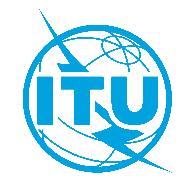 Международный союз электросвязиБюро стандартизации электросвязиОсн.:Циркуляр 99 БСЭ
SG15/HOКому:–	Администрациям Государств – Членов Союза–	Членам Сектора МСЭ-Т–	Ассоциированным членам МСЭ-Т–	Академическим организациям − Членам МСЭКопии:–	Председателю и заместителям председателя 15-й Исследовательской комиссии МСЭ-Т–	Директору Бюро радиосвязи–	Директору Бюро развития электросвязиТел.:
Факс:
Эл. почта:+41 22 730 6356
+41 22 730 5853
tsbsg15@itu.intКому:–	Администрациям Государств – Членов Союза–	Членам Сектора МСЭ-Т–	Ассоциированным членам МСЭ-Т–	Академическим организациям − Членам МСЭКопии:–	Председателю и заместителям председателя 15-й Исследовательской комиссии МСЭ-Т–	Директору Бюро радиосвязи–	Директору Бюро развития электросвязиПредмет:Утверждение Рекомендации МСЭ-Т G.9962